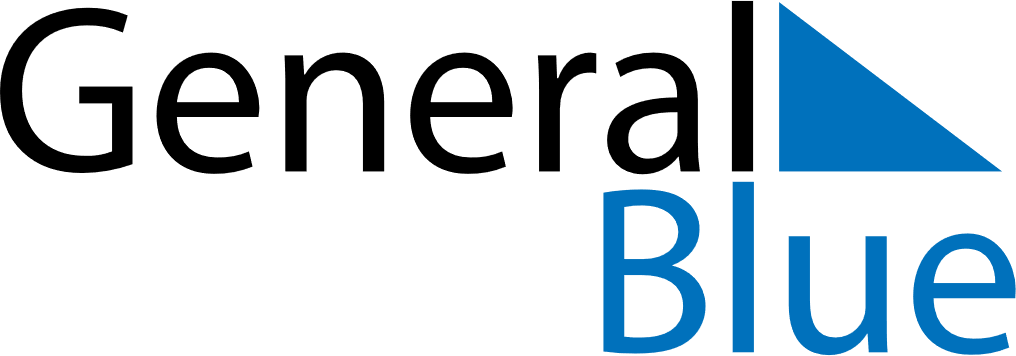 February 1870February 1870February 1870SundayMondayTuesdayWednesdayThursdayFridaySaturday12345678910111213141516171819202122232425262728